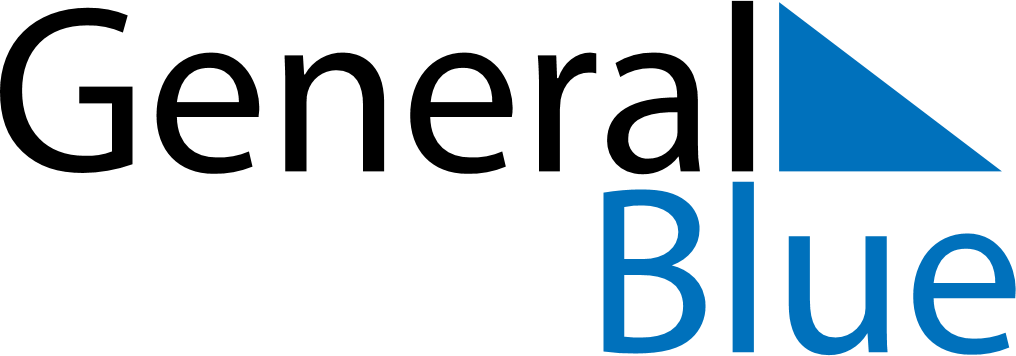 March 2019March 2019March 2019March 2019IrelandIrelandIrelandSundayMondayTuesdayWednesdayThursdayFridayFridaySaturday1123456788910111213141515161718192021222223St. Patrick’s DaySt. Patrick’s Day (substitute day)242526272829293031Mother’s Day